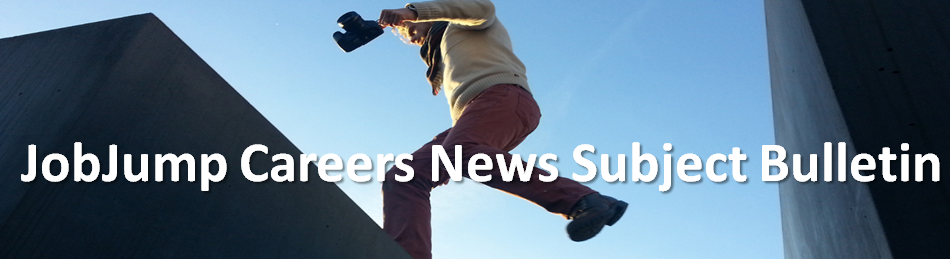 18 September 2020 IMPORTANT MESSAGE TO HEAD TEACHERS and ALL STAFF and to Parents,It may only take one piece of news to lead a student towards success in their life's career. If you know students enjoy your subject, this is a great way to assist them, so please encourage them to take part in those events mentioned below in your Subject Area.SPECIAL MESSAGE REGARDING EVENTS LISTED AND COVID-19Events listed are presented as reported from the home website at the time of collection from the news source. I strongly advise you check directly with the event organisers regarding the delivery of the event due to current restrictions.__________________________________________________________________________________HSC SUBJECT KLA / FACULTIESCAPADance, Drama, Music, Visual ArtsAustralian Design CentreAn amazing resource to see the leaders and trend setters of design in fashion, interior, architecture, product design and more. Recognising the leading lights of designers, thinkers, and makers of a growing resource dedicated to promoting and advocating for Australian contemporary craft and design on the world stage. Australian Design Centre (ADC) is a major contemporary craft and design organisation igniting creative ideas and building cultural vibrancy.  Through our exhibition, festival, touring, retail, publishing and learning platforms, we take a lead role developing and supporting Australia’s makers and designers and building audiences for their work across the country and internationally.https://australiandesigncentre.com/ Sydney Conservatorium of Music - Creative Arts Special Admission Scheme
Audition registrations close on 18 September 2020
Exceptionally talented domestic students can now apply for courses at the Sydney Conservatorium of Music prior to receiving an ATAR. Students applying to the Sydney College of the Arts may also receive an early offer based on their portfolio when applying through this scheme.University of Wollongong Important Audition InformationAudition registration is open from 1 July - 1 November 2020Entry into the Acting major of the Bachelor of Performance and Theatre is based on a combination of both academic results and audition. Due to the practical nature of this course, all applicants are required to audition to demonstrate their talent and potential to excel in this field.More info on the course is here:https://coursefinder.uow.edu.au/information/index.html?course=bachelor-performance-theatreTo secure an audition, complete the online registration form and prepare one of the UOW selected audition pieces. Our team will be in contact to confirm your audition date once registration has closed. Students interested in the Theatre Making major do not need to audition.More information >https://www.uow.edu.au/law-humanities-the-arts/schools-entities/taem/courses-study-options/auditions/CQ Creative AuditionsFor Term 1 2021, all performing arts courses are accepting online or zoom auditions. In person auditions can be requested at our Mackay campus, and will be arranged by appointment.
 Diploma of Music (online and on campus availability)
 Bachelor of Music (Specialisation) (online and on campus availability)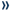 At CQUniversity, we can help bring their passion to life - transform individual talent into a formalised qualification and give the foundation needed to forge a career in the arts at a local, national or international level.
Applying for entry into one of CQUniverstiy's creative and performing arts courses is a simple, four-step process.Request an audition here:UON Creative Majors The School of Creative Industries offers innovative and collaborative programs which now allow students the opportunity to combine one home major from within their program with a selected secondary major from another program offered within the School of Creative Industries.Not only will you get more out of your degree graduating with a double major, you will stand out at the forefront of the creative industries with in-demand creative skills across multiple core disciplines and be eligible for an exciting and diverse career pathBachelor of Communication Bachelor of Music Bachelor of Visual Communication Design https://www.newcastle.edu.au/degrees/creative-industries-majorsSydney Actors SchoolDo you have stories to tell? Do you love to collaborate with passionate and creative people? Is acting what you want to do with your life? Do you need guidance and opportunity to ‘make it’?If your dream is to build a thriving career in the screen, stage and media industry, then Sydney Actors School is almost certainly the acting school for you. If you are interested in applying to audition for our acting courses the online Acting Application Form needs to be completed. For further information please visit the Audition Procedures page.https://www.sydneyactorsschool.edu.au/apply/Reminder - Game/Film Industry Experience Day at Academy of Interactive Entertainment Wednesday 30 September. 10am-3pmLearn about the local and international game dev, 3D animation and VFX industries from experts. Free practical workshops in 3D Art, Animation, Programming and Game Design for Years 12 students. Rego required. RSVP. https://aie.edu.au/ied
Interior Decoration Workshop at Sydney Design School 7 & 8 October Love interiors? Indulge your passion with the two day Interior Decoration Workshop at Sydney Design School. On this perfect taster course for beginners you will create a plan for your living space. Be inspired by practising Interior Designers over two fun-filled days at their creative studios. Book your spot today, limited spaces available. https://bit.ly/32ZkKyBAustralian Institute of Music - AIM Spring Workshops30 September1 OctoberOver 2 fun and informative days, students will have the opportunity to be on campus in our world class facilities in Sydney. Choose your workshop stream and work with our experienced industry experts as they provide individualised, one-on-one feedback to help you improve your creativity and musicianship.https://www.aim.edu.au/events/high-school-spring-workshops

AFTRS Talks22 September. 1pm to 2pmJoin AFTRS Senior Radio Lecturer Tony Rasmussen in conversation with senior audio producers, alumnus Alex Mitchell (PodcastOne) and Karla Arnall (CrossBread, Judith Lucy: Overwhelmed & Dying, The Pineapple Project) to talk all things podcasting and audio storytelling.https://www.aftrs.edu.au/news-and-events/events/talks-aftrs/Join on Facebook here:https://www.facebook.com/aftrs/Free High School Workshops in Acting, Film, Theatre ProductionThese school holidays, 7, 8, 9 OctoberHere at AFTT, we are all about exploring your passion and providing our students the best possibility to be fearless in the pursuit of their dreams - and there's no better time to start exploring that during your school holidays!If you are a high school student in grades 9 through to 12, we invite you to join us during the 7th - 9th of October 2020 for a FREE immersive workshop experience. Check out what workshops are available and hit that Register Button to join in on the fun.https://www.aftt.edu.au/events/high-school-workshops/high-school-workshopsSturt Summer School 2021 – Wood, Design, CraftMonday 4th to Friday 8th January 2021Enjoy a creative summer get away. Join us for a week-long course at Sturt Summer School Monday 4th to Friday 8th January 2021. Though the number Adult courses will be reduced due to COVID-19 situation, we can still offer you an exciting variety of courses for your learning experience and enjoyment.Details on each course and tutor and online booking are now available – click on the large buttons in the link.For more information and to enrol in person, please call Sturt Gallery: 02 4860 2083 (open 7 days, 10am-5pm)https://www.sturt.nsw.edu.au/education/summer-schoolENGLISHApprentice Traineeship Literacy and Numeracy Quiz QuestionsSelect your favourite apprenticeship or traineeship and do the fun quiz. Put your skills to the test and check you have what it takes to have the main qualities to begin an apprenticeship or traineeship. Having the main skills will allow you to settle in to the training and work for your chosen apprenticeship or traineeship position. Answers are at the end for you to check your effort.https://www.aapathways.com.au/practice-aptitude-quizzesP.D.H.P.E.Community and Family Studies, P.D.H.P.E.Bond Sport PackagesBond University Exercise and Sport Science program has developed a suite of packages targeted at high school level physical education students. These packages are aligned with the new Physical Education syllabus and allow students with an interest in high performance sport, technology and testing to learn from a highly experienced staff in the award winning High Performance Training Centre.Schools and teachers can choose one, or a suite of packages (see brochure below) relevant to their current learning schedule and timing preferences. Packages range from 1.5hrs to 5hrs in duration. Bond University will provide a detailed workbook on the day, which allows students to record and measure outcomes, and where relevant, answer specific questions on the task and around the new PE Syllabus Unit objectives 3 and 4.To enquire now, contact Sally Perry at SPEXevents@bond.edu.auhttps://bond.edu.au/future-students/study-bond/see-yourself/experience-daysMATHS and SCIENCESenior Science, Biology, Chemistry, Earth and Environmental Science, PhysicsThe University of Sydney  Faculty of Science - Kickstart HSC revision in the holidays
Available for Biology, Chemistry, Mathematics Extension 1 and Physics
These 90-minute online workshops will be hosted live by our experienced science communicators. Workshops include theory overview; videos demonstrations and experiments; and interactive activities where students can ask questions live.Inspired by Business Cadigal Scholarship This scholarship aims to support talented Aboriginal or Torres Strait Islander students to achieve their full potential. Value $10,000 per year over 4 years.have applied for entry through the Gadigal Program for an undergraduate program offered by the  University of Sydney Business Schoolhave completed the NSW Higher School Certificate (HSC) or an approved equivalent secondary school examination in the year prior to commencing an undergraduate coursework degree at the University of Sydney Business Schoolhave a minimum ATAR of 85 or equivalentenrol in a University of Sydney Business School undergraduate coursework degreeRead in full here:https://www.sydney.edu.au/scholarships/a/inspired-business-gadigal-scholarship.htmlReminder - UNSW Women in Engineering (WIE) Scholarships Applications close Wednesday 30 SeptemberThe Women in Engineering Scholarship Program aims to encourage and assist female students commencing studies in the Faculty of Engineering at UNSW. For more information visit: https://www.scholarships.unsw.edu.au/scholarships/id/1211Climate Change - University of Newcastle22 September. 2.15pmJoin revolutionary Professor Paul Dastoor as he explores how the current COVID-19 pandemic has highlighted the importance of the global environment and the urgent role that scientific research and technology development must play in building a sustainable future. Professor Dastoor, along with his team of 30 researchers, is well-known internationally for the development of printed solar panel technology and has recently installed the first large scale public demonstration in Lane Cove, Sydney.https://www.newcastle.edu.au/events/community-and-alumni/climate-change-in-challenging-timesApprentice Traineeship Literacy and Numeracy Quiz QuestionsSelect your favourite apprenticeship or traineeship and do the fun quiz. Put your skills to the test and check you have what it takes to have the main qualities to begin an apprenticeship or traineeship. Having the main skills will allow you to settle in to the training and work for your chosen apprenticeship or traineeship position. Answers are at the end for you to check your effort.https://www.aapathways.com.au/practice-aptitude-quizzesThe University of Sydney  Project Management - Online Spring Camp
Thursday 8 October, 9am-4.30pm, Years 10-12
Includes interactive workshops with academics, master classes and a virtual site visit to Australia’s leading technology company Atlassian. This program will develop students' awareness of project management as a discipline and career.ACU - Study at ACU Webinars
Join us online to have your questions answered, and to hear from ACU staff on a range of topics. ACU have been running Study at ACU webinars throughout the year, but we still have more sessions to come. Register for one of the information sessions below:H.S.I.E.Aboriginal Studies, Ancient History, Business Studies, Economics, Geography, Legal Studies, Modern History, Society and Culture, Studies of ReligionWestern Sydney University –High School Mooting, Kirby Cup -NSWTeams submit entries by 16 OctoberThis prestigious mooting competition is specifically designed for year 10, 11 and 12 high school students who may have aspirations towards a career in the law. Given the demands of the competition, we anticipate that those students who take part will be highly motivated and conscientious students. The competition is open to all high school students interested in studying law, or a career in law, and is not limited to those students enrolled in the Preliminary or HSC Legal Studies units. Schools may enter one or two teams of four (4) students per team. If a school registers two teams, one approach is to consider having one team comprised of year 10 students and another of year 11 students. Registrations are now open, and will close once 64 teams are registered. Participation in the competition is free of charge.https://www.westernsydney.edu.au/high_school_mooting/homeThe University of Sydney  - The David Stuart Hicks Scholarship (Law)
Applications close 30 September 2020.$8000 scholarship to assist students who are experiencing financial hardship and enrolled in the Bachelor of Laws (LLB) at the University of Sydney Law School. The University of Sydney - Inspired By Business Scholarship (Business)
Applications close 20 September 2020$10,000 per year scholarship to select students applying for the Bachelor of Commerce or Bachelor of Commerce and Bachelor of Advanced Studies via our Early Offer Year 12 (E12) Scheme. The University of Sydney Science Extension Workshops22 and 30 October  Free, online, all-day program for HSC students. Spend a day learning about the HSC Science Extension course and explore: how to choose a research topic, what is best scientific practice, how to begin your experimental design, and get an overview of statistical analysis of data. The focus will be on on Modules 2 and 3. https://bit.ly/2EO9z3x

The University of Sydney Science Extension Mentor Program: Applications Opens 12 October Closes 6 November HSC students. Free, online mentoring with PhD students designed to support the development of science investigation skills in high school students undertaking the Science Extension HSC course. Students must apply individually. https://bit.ly/3jGvys5Casing the Joint – Histories of Crime - University of Newcastle7 October. 12.00 noonCrime holds a special place in Australian history, having facilitated colonisation, provided its most celebrated anti-hero in Ned Kelly and been used to sell millions of newspapers, books and movie tickets. Drawing upon a rich array of digital history resources, this course offers you a guided tour of the origins of Australian underworlds and of the study of the history of crime and punishment.You will develop a sense of the processes which occur when someone becomes entangled with the legal system, and you will know where you can go to find out more about an offender and a crime for yourself.What you'll learnIntroduction to the major trends in the history of crime and punishment in Australia.Examination of the different ways in which people engage with, and study, crime.How British law was adapted to New South Wales, Victoria and other Australian colonies.The impact of digitisation and online sources on the study of crimehttps://www.newcastle.edu.au/events/future-students/casing-the-joint-introducing-histories-of-crimeAustralian Institute of Quantity Surveyors Scholarship Closes 31 OctoberAIQS offers a number of scholarships each year for Year 12 students who qualify for entry into a Quantity Surveying, Construction Economics, Construction Management (Economics) or other appropriate course at an AIQS accredited university in Australia.Of the scholarships offered, at least one Equity Scholarship will be awarded to a student experiencing educational disadvantages.We offer a limited number of scholarships for year 12 students who qualify for entry into an AIQS accredited course in Australia.The value of the scholarship is AU$5,000 .https://www.aiqs.com.au/scholarships-studentsWhy Become a CPA Accountant?Internationally recognised, the CPA Program ensures you will be well equipped to tackle any of the challenging accounting, finance or business situations faced in today’s global marketplace. Providing you with more than a technical accounting focus, the CPA Program goes beyond the numbers, teaching the skills to help you reach the next level in leadership, strategy and businesshttps://www.cpaaustralia.com.au/become-a-cpa/why-become-a-cpaT.A.S.Agriculture, Design and Technology, Engineering Studies, Food Technology, Industrial Technology, Information Processes Technology and Technology, Software Design and Development, Textiles and DesignThe University of Sydney  Project Management - Online Spring Camp
Thursday 8 October, 9am-4.30pm, Years 10-12
Includes interactive workshops with academics, master classes and a virtual site visit to Australia’s leading technology company Atlassian. This program will develop students' awareness of project management as a discipline and career.Whitehouse - Hear Incu23 SeptemberToday Incu owns and operates ten retail stores located across Sydney, Melbourne and the Gold Coast as well as a successful online business servicing customers worldwide. In 2014 Incu announced a retail partnership with French designer label A.P.C. and shortly after launched the brands first Australian store in Melbourne. In 2017 Incu built on its existing relationship with NewYork based label rag & bone to open the brands first Australian store in Melbourne.Email: study@whitehouse-design.edu.au
Phone: 1300 551 433 within Australiahttps://whitehouse-design.edu.au/whitehouse-events/TAFE NSW Sydney Wine Academy - The Very Best in Wine Education and TrainingProudly partnering with some of the leading wine education providers in the world, the TAFE NSW Sydney Wine Academy offers the very best in wine education and training.Our team of highly respected industry experts include wine makers, authors, show judges and sommeliers. They draw on the skills and knowledge gleaned from years in the industry, both here and internationally, to take your tasting skills and wine knowledge to the next level.Whether you’re currently in the industry and need to stay up-to-date on vital trends, or just want to impress at your next dinner party, an in-depth course at the TAFE NSW Sydney Wine Academy utilises the latest resources and study materials to demystify the world of fine wine.TAFE NSW Sydney Wine Academy is located at 250 Blaxland Road Ryde https://www.tafensw.edu.au/sydney-wine-academyThe Hotel School Open Day Brisbane22 to 24 September. 10am to 4pmLevel 13, 127 Creek Street, BrisbaneJoin us to start exploring how you can be a part of an exciting global career within the hospitality, hotel and tourism industry by attending our Brisbane Open Campus.You will be given the opportunity to meet our staff and fellow students, discuss the courses in detail and take a tour of our new CBD campus and student spaces.https://www.eventbrite.com.au/e/the-hotel-school-brisbane-open-campus-tickets-119968961393Applications are still open for September intake at William Angliss Institute SydneyWilliam Angliss Institute Sydney is now accepting applications for the Certificate IV of Commercial Cookery and Patisserie for September 2020 intake. The courses that last for 18 months provide students with the most extensive knowledge in the field, from fundamental to advanced skills that are required to become qualified Chefs. Visit http://angliss.edu.au or call Kristin on 0291255111 to enrol!Applications for The Explorer Cadetship in the Thoroughbred Industry The Explorer Cadetship Program is a 12-month stable and stud horsemanship program in the thoroughbred industry. It kicks off with a 12-week residential learning component of practical and theoretical training, followed by two paid work-experience placements at a leading racing stable and stud farm.You will be accommodated while you learn on the job, and for 9 months of the year you will be earning an income while you learn. Note: The cost of your accommodation will be deducted from your remuneration package.Note: Students will complete an application form to express why the interested in the course. Applications are currently closed so stay tuned for our next updates through our Facebook, Instagram or Twitter feeds.Learn more about this extraordinary program here: https://tbindustrycareers.com.au/explorer-cadetship2/Sturt Summer School 2021 – Wood, Design, CraftMonday 4th to Friday 8th January 2021Enjoy a creative summer get away. Join us for a week-long course at Sturt Summer School Monday 4th to Friday 8th January 2021. Though the number Adult courses will be reduced due to COVID-19 situation, we can still offer you an exciting variety of courses for your learning experience and enjoyment.Details on each course and tutor and online booking are now available – click on the large buttons in the link.For more information and to enrol in person, please call Sturt Gallery: 02 4860 2083 (open 7 days, 10am-5pm)https://www.sturt.nsw.edu.au/education/summer-schoolVET COURSESSupporting You Every Step of the Way with TAFE NSW One of our unique selling points at TAFE NSW is the support we provide to our students. Specifically, our Counselling and Career Development Services provides students with free and confidential career development and personal support. Our support doesn’t end once they enrol, it’s just the beginning. https://www.tafensw.edu.au/counselling-career-development-servicesSpecial Loan fee exemption – (COVID 19) VET Student Loans For Your Training at TAFEThe Australian Government announced a six-month exemption of the 20 per cent loan fee for full fee-paying VET Student Loan and 25 per cent loan fee for FEE-HELP students. This exemption applies for VET Student Loan and FEE-HELP amounts incurred on census days between 1 April 2020 to 30 September 2020. Students will not need to do anything for the exemption to be applied. Student’s VET Student Loan debt or HELP debt records with the Australian Taxation Office will also reflect the loan fee exemption. The loan fee may still appear on Fee Notices and Commonwealth Assistance Notices (CANs) issued by TAFE NSW; however, the loan fee will be exempted as per the details above (subject to legislative amendments).https://www.tafensw.edu.au/vet-student-loansVET Explained for StudentsFee-free apprenticeships and financial support from the NSW GovernmentWorried about the cost of training? Apprenticeships are now fee-free in NSW, and there’s a heap of VET traineeships and courses subsidised under the our Smart and Skilled program. If you’re eligible, you only pay part of your training costs – we pay the rest.Graduating with little to no debt means more freedom and more opportunity. The qualifications covered aren’t random, either. They’ve been chosen because there’s currently a lack of skilled people in those industry areas – meaning better odds for getting a job after you graduate.Health, horticulture, education, engineering… VET can provide a pathway to almost every career. In fact, VET courses, apprenticeships and traineeships can lead to over 500 careers – and in most cases, you don’t even need an ATAR to get in.Vocational education and training gives you the skills you need to get the job you want, now and in the future.  Download our Open the door to a world of opportunity and discover your future now brochure.https://vet.nsw.gov.au/studentVET AutomotiveAutomotive Apprenticeships, Online Careers Expo23 September. 9:30am to 10.30amInterested in a career in the Automotive Industry? Explore the diversity on offer in the Automotive Industry e.g. career paths, courses and apprenticeships. Industry experts will be on hand to answer any questions you may have. If you are interested, please RSVP to: marketing@apprus.com.auVET Entertainment IndustryUniversity of Wollongong Important Audition InformationAudition registration is open from 1 July - 1 November 2020Entry into the Acting major of the Bachelor of Performance and Theatre is based on a combination of both academic results and audition. Due to the practical nature of this course, all applicants are required to audition to demonstrate their talent and potential to excel in this field.More info on the course is here:https://coursefinder.uow.edu.au/information/index.html?course=bachelor-performance-theatreTo secure an audition, complete the online registration form and prepare one of the UOW selected audition pieces. Our team will be in contact to confirm your audition date once registration has closed. Students interested in the Theatre Making major do not need to audition.https://www.uow.edu.au/law-humanities-the-arts/schools-entities/taem/courses-study-options/auditions/Sydney Conservatorium of Music - Creative Arts Special Admission Scheme
Audition registrations close on 18 September 2020
Exceptionally talented domestic students can now apply for courses at the Sydney Conservatorium of Music prior to receiving an ATAR. Students applying to the Sydney College of the Arts may also receive an early offer based on their portfolio when applying through this scheme.CQ Creative AuditionsFor Term 1 2021, all performing arts courses are accepting online or zoom auditions. In person auditions can be requested at our Mackay campus, and will be arranged by appointment.
 Diploma of Music (online and on campus availability)
 Bachelor of Music (Specialisation) (online and on campus availability)At CQUniversity, we can help bring their passion to life - transform individual talent into a formalised qualification and give the foundation needed to forge a career in the arts at a local, national or international level.
Applying for entry into one of CQUniverstiy's creative and performing arts courses is a simple, four-step process.Request an audition here:UON Creative Majors The School of Creative Industries offers innovative and collaborative programs which now allow students the opportunity to combine one home major from within their program with a selected secondary major from another program offered within the School of Creative Industries.Not only will you get more out of your degree graduating with a double major, you will stand out at the forefront of the creative industries with in-demand creative skills across multiple core disciplines and be eligible for an exciting and diverse career path. Bachelor of Music.https://www.newcastle.edu.au/degrees/creative-industries-majorsSydney Actors SchoolDo you have stories to tell? Do you love to collaborate with passionate and creative people? Is acting what you want to do with your life? Do you need guidance and opportunity to ‘make it’?If your dream is to build a thriving career in the screen, stage and media industry, then Sydney Actors School is almost certainly the acting school for you. If you are interested in applying to audition for our acting courses the online Acting Application Form needs to be completed. For further information please visit the Audition Procedures page.https://www.sydneyactorsschool.edu.au/apply/Australian Institute of Music - AIM Spring Workshops30 September and 1 OctoberOver 2 fun and informative days, students will have the opportunity to be on campus in our world class facilities in Sydney. Choose your workshop stream and work with our experienced industry experts as they provide individualised, one-on-one feedback to help you improve your creativity and musicianship.https://www.aim.edu.au/events/high-school-spring-workshops

AFTRS Talks22 September. 1pm to 2pmJoin AFTRS Senior Radio Lecturer Tony Rasmussen in conversation with senior audio producers, alumnus Alex Mitchell (PodcastOne) and Karla Arnall (CrossBread, Judith Lucy: Overwhelmed & Dying, The Pineapple Project) to talk all things podcasting and audio storytelling.https://www.aftrs.edu.au/news-and-events/events/talks-aftrs/Join on Facebook here:https://www.facebook.com/aftrs/Free High School Workshops in Acting, Film, Theatre ProductionThese school holidays, 7, 8, 9 OctoberHere at AFTT, we are all about exploring your passion and providing our students the best possibility to be fearless in the pursuit of their dreams - and there's no better time to start exploring that during your school holidays!If you are a high school student in grades 9 through to 12, we invite you to join us during the 7th - 9th of October 2020 for a FREE immersive workshop experience. Check out what workshops are available and hit that Register Button to join in on the fun.https://www.aftt.edu.au/events/high-school-workshops/high-school-workshopsVET Financial ServicesWhy Become a CPA Accountant?Internationally recognised, the CPA Program ensures you will be well equipped to tackle any of the challenging accounting, finance or business situations faced in today’s global marketplace. Providing you with more than a technical accounting focus, the CPA Program goes beyond the numbers, teaching the skills to help you reach the next level in leadership, strategy and businesshttps://www.cpaaustralia.com.au/become-a-cpa/why-become-a-cpaVET HospitalityTAFE NSW Sydney Wine Academy - The Very Best in Wine Education and TrainingProudly partnering with some of the leading wine education providers in the world, the TAFE NSW Sydney Wine Academy offers the very best in wine education and training.Our team of highly respected industry experts include wine makers, authors, show judges and sommeliers. They draw on the skills and knowledge gleaned from years in the industry, both here and internationally, to take your tasting skills and wine knowledge to the next level.Whether you’re currently in the industry and need to stay up-to-date on vital trends, or just want to impress at your next dinner party, an in-depth course at the TAFE NSW Sydney Wine Academy utilises the latest resources and study materials to demystify the world of fine wine.TAFE NSW Sydney Wine Academy is located at 250 Blaxland Road Ryde https://www.tafensw.edu.au/sydney-wine-academyThe Hotel School Open Day Brisbane22 to 24 September. 10am to 4pmLevel 13, 127 Creek Street, BrisbaneJoin us to start exploring how you can be a part of an exciting global career within the hospitality, hotel and tourism industry by attending our Brisbane Open Campus.You will be given the opportunity to meet our staff and fellow students, discuss the courses in detail and take a tour of our new CBD campus and student spaces.https://www.eventbrite.com.au/e/the-hotel-school-brisbane-open-campus-tickets-119968961393Applications are still open for September intake at William Angliss Institute SydneyWilliam Angliss Institute Sydney is now accepting applications for the Certificate IV of Commercial Cookery and Patisserie for September 2020 intake. The courses that last for 18 months provide students with the most extensive knowledge in the field, from fundamental to advanced skills that are required to become qualified Chefs. Visit http://angliss.edu.au or call Kristin on 0291255111 to enrol!VET Information and Digital TechnologyReminder - Game/Film Industry Experience Day at Academy of Interactive Entertainment Wednesday 30 September. 10am-3pm33 Mountain St, UltimoLearn about the local and international game dev, 3D animation and VFX industries from experts. Free practical workshops in 3D Art, Animation, Programming and Game Design for Years 12 students. Rego required. RSVP. https://aie.edu.au/ied
VET Primary IndustriesTAFE - Jenny Liney Tertiary Environment Eurobodalla Regional Botanic Garden ScholarshipCloses 30 OctoberThe annual scholarship of up to $5000 will support students from the Eurobodalla Shire who commence or are continuing tertiary studies in a field related to the natural sciences such as botany, horticulture, conservation or environmental studies.The scholarship is funded by Friends of the Eurobodalla Regional Botanic Garden through donations and fund-raising activities.Scholarship recipients will be encouraged to maintain a relationship with the Botanic Garden through sharing their learning with the Friends and staff of the Garden as appropriate.https://www.erbg.org.au/being-part-of-the-botanic-gardens/friends-of-the-garden/jenny-liney-tertiary-scholarship/Applications for The Explorer Cadetship in the Thoroughbred Industry The Explorer Cadetship Program is a 12-month stable and stud horsemanship program in the thoroughbred industry. It kicks off with a 12-week residential learning component of practical and theoretical training, followed by two paid work-experience placements at a leading racing stable and stud farm.You will be accommodated while you learn on the job, and for 9 months of the year you will be earning an income while you learn. Note: The cost of your accommodation will be deducted from your remuneration package.Note: Students will complete an application form to express why the interested in the course. Applications are currently closed so stay tuned for our next updates through our Facebook, Instagram or Twitter feeds.Learn more about this extraordinary program here: https://tbindustrycareers.com.au/explorer-cadetship2/VET Retail ServicesCertificate of Registration - Real Estate To start working in real estate you will need a certificate of registration. Successful completion of the REINSW Assistant Agent Course will not only enable you to apply for registration with NSW Fair Trading but will also equip you with the skills and knowledge to be work ready. You can also continue your studies and complete the full Certificate IV in Real Estate Practice to become a fully Licenced Real Estate Agent.https://training.reinsw.com.au/Assistant-AgentSummerJobs.com.au All the Christmas casual jobs in Australia in one place!It also has a really useful blog designed specifically for first-job seekers. See here:https://summerjobs.com.au/blogCurrent vacancies here:
https://summerjobs.com.au/VET Tourism and EventsThere’s a ‘A career for life’ in Exhibitions and Events Imagine being part of a team that organises events for 300, 3,000 or even 30,000 people… or creating something that doesn’t yet exist… or turning your hobby into a successful career.There are many pathways to help make that first step easy.Formal qualifications through university in any discipline will open the doors to a world of opportunity in the sector. Some of the professions in demand include:Marketing and communicationsAccounting and financeBusinessIT and EngineeringThere are specialised TAFE courses in event management that will give you a broad introduction to career opportunities and entry level qualifications into the sector. Other courses also provide relevant skills for the sector. Some of the careers available through TAFE education include:Event operations and planningGraphic design and creative productionIT – event technology, programming, business and information systems, data analystAdministrationhttps://eeaa.com.au/what-we-do/our-campaigns/a-career-for-life/?utm_source=CAA%20newsletter&utm_medium=email&utm_campaign=career_for_life#OTHER FIELDSCharles Sturt University - Diploma of General Studies The Diploma of General Studies from Charles Sturt University is an admission pathway program offering you guaranteed entry to most of our bachelor's degrees. It could be your perfect first step to bringing to life a broad range of career choices and opportunities.Our Diploma of General Studies is an admission pathway into undergraduate education, creative industries, computer science and information technology courses. If you're looking for an admission pathway into other undergraduate degrees, consider the Charles Sturt University Pathway.https://study.csu.edu.au/courses/pathways/diploma-general-studiesACAP Experience – Psychology, Counselling, Social Work, CriminologyCheck back for details of our next Information Sessions. Registrations to these sessions will be open in October.You'll hear from an ACAP educator and Course Advisers about the various courses you could study, what it's like to be a student, the flexible learning options and pathways available, career outcomes, and more. These sessions are highly informative and include specific course information in your areas of interest. If you missed out on our most recent information sessions, here are the recordings:Counselling September 2020Psychology September 2020Criminology September 2020Social Work September 2020https://www.acap.edu.au/home/online-events/ACU - Study at ACU Webinars
Join us online to have your questions answered, and to hear from ACU staff on a range of topics. ACU have been running Study at ACU webinars throughout the year, but we still have more sessions to come. Register for one of the information sessions below:ACU Talk with Teachers30 September, 6 – 7pmJoin us online for our Talk With Industry Series to hear from ACU alumni and learn about their experiences. We have already run some fantastic webinars with more to come. The Talk With Series is an excellent opportunity for you to get tips and advice from experts within your field of interest.Register here.A focus on health sciencesWednesday 7 OctoberRegister nowA focus on artsWednesday 14 OctoberRegister nowA focus on educationThursday 22 OctoberRegister now